                                                                                                      protokollo@giannitsa.gr                                         ΑΙΤΗΜΑ ΔΙΑΧΕΙΡΙΣΗΣ ΑΔΕΣΠΟΤΟΥ ΖΩΟΥ ΣΥΝΤΡΟΦΙΑΣΟΝΟΜΑΤΕΠΩΝΥΜΟ  ΠΟΛΙΤΗ : ____________________________________________ΤΗΛΕΦΩΝΟ : _________________________________________________________E-mail :                                                                                   Viber :ΗΛΕΚΤΡΟΝΙΚΗ ΣΥΜΑΝΣΗ  ΑΔΕΣΠΟΤΟΥ (ΤΣΙΠ ,αν υπάρχει) : _____________________________________ΠΕΡΙΟΧΗ ΑΔΕΣΠΟΤΟΥ (ΟΔΟΣ,ΑΡΙΘΜΟΣ , ΧΩΡΟΣ ΚΛΠ) : ________________________________________________________________________________________________________________________________ΠΕΡΙΓΡΑΨΤΕ  ΤΟ ΑΔΕΣΠΟΤΟ, ΤΟ ΠΕΡΙΣΤΑΤΙΚΟ   ή  ΠΡΟΒΛΗΜΑ: _____________________________________________________________________________________________________________________________________________________________________________________________________________________________________________________________________ΤΙ ΖΗΤΩ ΑΠΟ ΤΗΝ ΥΠΗΡΕΣΙΑ _____________________________________________________________________________________________________________________________________________________________________________________________________________________________________________________________________ΔΕΧΟΜΑΙ ΝΑ ΒΟΗΘΗΣΩ ΤΟ ΣΥΝΕΡΓΕΙΟ ΠΕΡΙΣΥΛΟΓΗΣ ΤΟΥ ΔΗΜΟΥ, ΑΝ ΧΡΕΙΑΣΘΕΙ    ΔΕΧΟΜΑΙ ΝΑ ΔΟΘΟΥΝ ΤΑ ΣΤΟΙΧΕΙΑ ΜΟΥ ΣΕ:ΤΗΝ ΑΙΤΗΣΗ ΣΥΝΟΔΕΥΕΙ ΦΩΤΟ ΤΟΥ ΑΔΕΣΠΟΤΟΥ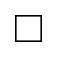 ΣΤΗΝ ΑΝΑΓΝΩΡΙΣΗΣΤΗΝ ΕΞΕΥΡΕΣΗ - ΥΠΟΔΕΙΞΗΣΤΗΝ ΠΕΡΙΣΥΛΛΟΓΗΣΤΗ ΜΕΤΑΦΟΡΑ ΤΟΥ ΖΩΟΥ ΣΕ ΣΥΜΒΕΒΛΗΜΕΝΟ ΚΤΗΝΙΑΤΡΟΣΤΗ ΦΙΛΟΞΕΝΙΑ ΤΟΥ ΖΩΟΥ ΜΕΤΑ ΤΗΝ ΚΤΗΝΙΑΤΡΙΚΗ ΠΡΑΞΗΠΕΝΤΑΜΕΛΗ ΕΠΙΤΡΟΠΗΦΙΛΟΖΩΟ/ΣΩΜΑΤΕΙΟΚΤΗΝΙΑΤΡΟ ΠΟΥ ΜΠΟΡΕΙ ΝΑ ΒΟΗΘΗΣΕΙ ΣΤΟ ΑΙΤΗΜΑΤΟ ΖΩΟ ΘΑ ΔΙΑΤΕΘΕΙ ΓΙΑ ΥΙΟΘΕΣΙΑ                                                     ΤΟ ΖΩΟ ΘΑ ΑΠΕΛΕΥΘΕΡΩΘΕΙ  ΣΤ__________________________ΧΩΡΟΣ__________________________ΕΠΙΘΥΜΩ ΝΑ ΓΙΝΩ ΑΝΑΔΟΧΟΣ ΤΟΥ ΖΩΟΥ 
(μέχρι να υιοθετηθεί -Εγκ29/2023, Ν4830/2021)     